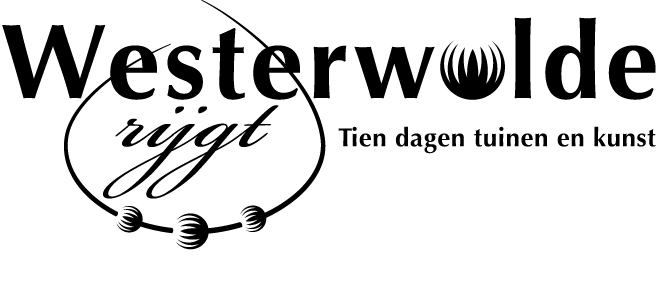 Details Westerwolde rijgt FAIRTijd: 			woensdag 21 juni 2023 - 10:00 – 17:00 uur Contactpersoon: 	Barbara Speelman barbara@zogroningen.nl   06-53413900Locatie: 		Gasterij Natuurlijk Smeerling, Smeerling 15, 9591 TX Onstwedde Deelnemers: 	We zoeken gericht naar deelnemers met tuinartikelen in de breedst mogelijke zin, streekproducten, kunst en ambachtelijkheid. 
Het thema van de fair is ‘groen en kunstzinnig’.Catering: 	Horeca is in handen van Gasterij Natuurlijk Smeerling. Publiciteit 	De communicatie is in handen van Stichting Westerwolde rijgt. Zij maken gebruik van Social Media, uitgebreide flyering, regionale kranten en huis-aan-huisbladen en persberichten naar tuingerelateerde bladen. Voorgaande jaren had Westerwolde rijgt zo’n 5.000 tuinbezoeken over 10 dagen. De fair wordt bezocht door circa 2.000 bezoekers. Deelnamekosten: 	Standplaats: 
Kraam 4 meter 			€ 50,00 (inclusief grondplaats) 
Extra grondplaats naast kraam 	€ 5,00 per strekkende meter 
Grondplaats op terrein		€ 5,00 per m² (min 10 m²) 
Extra opties:  
Achterzeil 		€ 10,00 (alleen witte achterzeilen) 
Extra balk bij kraam	€ 2,50  
Extra bokje 		€ 2,50 
Elektra (max 1,5 kW) 	€ 20,- 
Genoemde prijzen exclusief 21% B.T.W. Inschrijven: 		Via de mail barbara@zogroningen.nl Opbouw/afbouw: 	Het inrichten van de stands is op woensdag 21 juni tussen 7.00 en 09.30 uur. U kunt vrijwel overal met de auto bij de stands te komen. Om 09.30 uur moeten de auto’s van het terrein af zijn. Het is niet toegestaan om uw auto bij de stand te laten staan tijdens de fair. Afbouw woensdag tussen 17.00 en 19.00 uur. Alg. voorwaarden: 	Wanneer de fair niet doorgaat vanwege overheidsmaatregelen, dan zijn er geen kosten verbonden aan uw inschrijving. Betaling: 	Als ik uw inschrijving voor de Fair ontvangen heb ontvangt u van de penningmeester van Stichting Westerwolde rijgt een factuur. Deze dient dan binnen 14 dagen te worden betaald. 